BierBier ist ein alkohol- und kohlensäurehaltiges Nahrungs- und Genussgetränk, das durch Gärung aus den Grundzutaten Wasser, Malz und meistens Hopfen, der so genannten Würze, gewonnen wird. BiererzeugungBeim Mälzen wird die Gerste als erstes gereinigt und dann in Wasser eingeweicht. Dann folgt das Keimen der Gerste im Keimkasten zu Grünmalz, dabei werden Enzyme aktiviert und Stärke in Zucker umgewandelt. Grünmalz wird durch darren zu Darrmalz getrocknet.Maischen und LäuternDas Malz wird in Schrotmühlen zerkleinert und im Maischebottich mit Brauwasser versetzt. Der Maischbrei wird erhitzt und die Stärke wird durch vorhandene Enzyme in Malzzucker umgewandelt. Danach wird die Maische geläutert. BrauenDie Hauptaufgabe des Brauens ist dem Bier Geschmack zu geben.Die noch ungehopfte Würze wird zusammen mit dem Hopfen in der Sudpfanne gekocht. Dadurch lösen sich die Aroma und Bitterstoffe. Beim Maischen und Brauen wird der Stammwürzegehalt fixiert, der auch entscheidend für die Alkoholstärke ist. GärenDarunter versteht man die Umwandlung des Zuckers durch  Hefe in Alkohol und Kohlensäure.  Man versetzt die abgekühlte Würze in den Gärtanks mit Reinzuchthefe (ober-oder untergärige Hefe). Nach etwa 7 Tagen entsteht das Jungbier. Das Jungbier ist ein hefetrübes unfiltriertes Bier.Lagern und AbfüllenNach der Hauptgärung wird das Jungbier zur Nachgärung, die sogenannte Stillegärung, Reifung und geschmacklichen Abrundung im Keller eingelagert. Das Bier wird abschließend filtriert und dann in Flaschen, Fässern, Container oder Dosen abgefüllt.KriterienBiere können nach verschiedenen Kriterien Eingeteilt werden:GetreideartFarbeGärartAlkohol und StammwürzegehaltService Gläser und VerwendungService:Die ideale Trinktemperatur liegt bei ca. 8°Hefeweizenbier in Flaschen servierenGläser:Leichtbier – in dünnwandigen Pokalen servierenPils – in dünnwandigen Pokalen servieren die nach unten eng zulaufen um die Schaumhaltbarkeit zu Unterstützen. Bock/Doppelbockbier – in einem Bierschwenker servierenWeizenbier – in einem Weizenbierglas servierenVerwendung:Aperitif:		Leichtbier, Pils	zur Vorspeise:		Märzen, Lager, PilsbierHauptspeisen:		Spezial, dunkle Biere, BockbierDesserts:		Malzbier, spezielle Biere (Honigbier,….)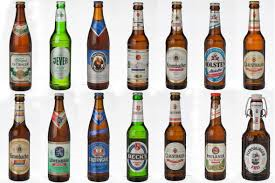 